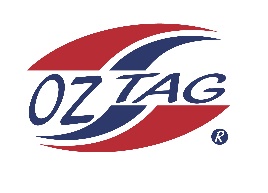  2023 Sutherland                                     Under  13 Girls Representative Congratulations to the following players selected in the under  __13______ squad to represent Sutherland. 1Taylor Gorman2Lucia Schob   3Akira Rikihana4Imogen Keep5Ivy Davidson6Zara Wadland7Shaleah Field8Taylor Shaw9Mia Barbuto10Ngamiri Hughes11Taylor Proudlock12Kalea Lloyd13Charlie Eason14Evelyn Devaney15Cyrus Nikora16Matilda HumphreyShadows (in no particular order)17Sophie Tucker181920